ОПРОСНИК ПО ЗДОРОВЬЮ ПЕЧЕНИ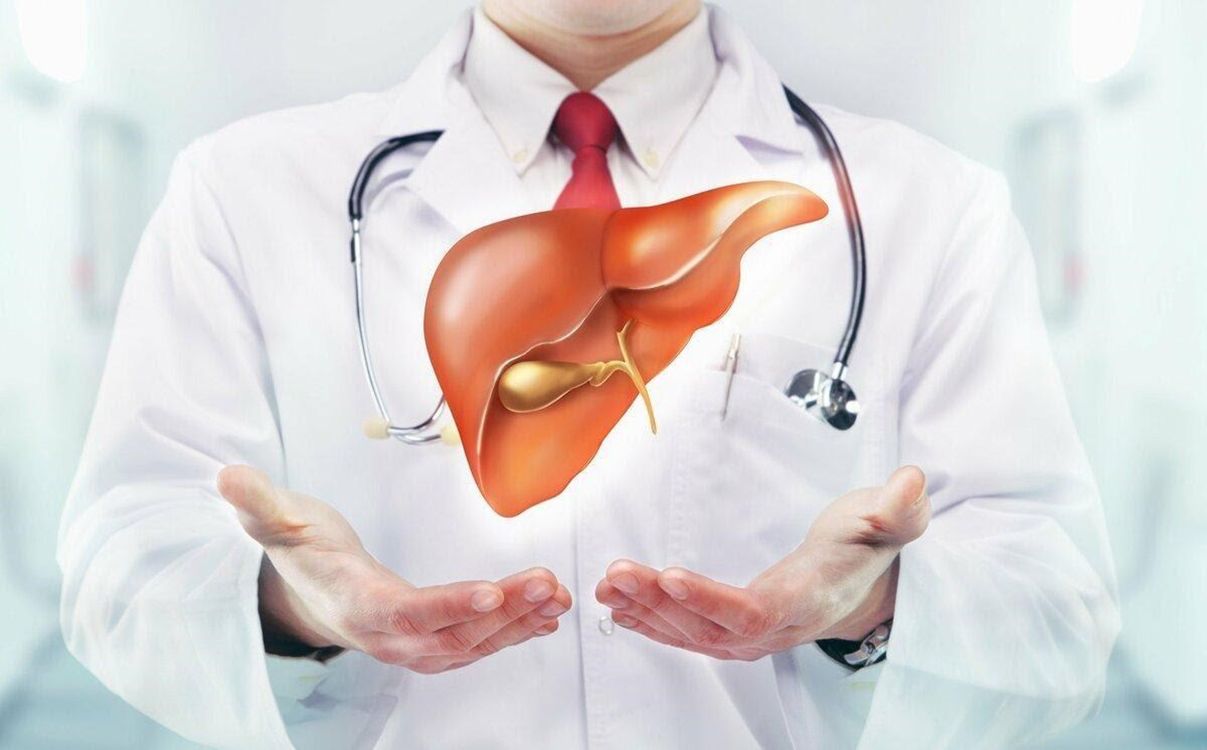 ОПРОСНИК: Каждый положительный ответ оценивается в один балл, если не указано иное:  Вы используете ежедневно медикаментозные препараты или большое количество БАД одновременно (+ 3 балла). Вы регулярно пользуетесь жаропонижающими во время простуды (парацетамол, колдрекс и др.) (+3 балла). Вы употребляете алкоголь чаще, чем 1 раз в неделю (+3 балла). У вас резкий запах пота. У вас есть неприятный запах изо рта. У вас есть лишний вес (+3 балла). Объем талии превышает 80 см, если вы женщина, и 94 см, если вы мужчина (+3 балла). У вас сухая кожа, волосы. Вы склонны к образованию растяжек. На коже есть сосудистая сеточка, сосудистые звездочки, либо красные точки (места выхода сосудов на поверхность кожи). Вы склонны к образованию родинок. Вы испытываете боли или дискомфорт в правом подреберье, особенно после приема жирной пищи (+3 балла). Утром у вас нет аппетита. У вас есть непереносимость некоторых продуктов питания. Вы испытываете вздутие живота через час после приема пищи. У вас бывает крапивница, кожный зуд. У вас бывает акне в зоне висков, над бровями. Вы часто ощущаете слабость, упадок сил. Ощущение «похмелья» утром. У вас есть вегето-сосудистая дистония. Вы склонны к образованию пигментных пятен. У вас есть проявления псориаза (+3 балла). У вас бывают темные пятна вокруг глаз. Вы используете в питании заменители сахара, фруктозные сиропы и продукты питания с добавлением фруктозы. Вы ежедневно употребляете несколько стаканов фруктового сока. У вас есть геморрой либо проявления варикоза. У вас есть эндометриоз или миома матки (+3 балла). Результаты: От 0 до 3 баллов – здоровье вашей печени в норме. Вам не о чем беспокоится. В будущем постарайтесь обращать внимание на симптомы, которые указывают о снижении функции печени. От 4 до 24 баллов – ваша печень нуждается в поддержке. Вам необходимо снизить токсическую нагрузку и уделить внимание процессам детоксикации.  От 25 до 43 баллов – ваша печень перегружена и нуждается в серьезном восстановлении. Обратитесь к специалисту и пройдите необходимое обследование. 